①団体名藤井農園②活動地域羽曳野市誉田地区③活動内容『藤井農園』では、羽曳野市の特産品であるいちじくの栽培を行っている。収穫体験や農作業ボランティアなど畑に来て楽しんでもらえるイベントも行っており、2021年には「じゃがフェス」を開催。消費者に年計4回畑に来てもらってジャガイモを育て、収穫したジャガイモで思い出のポテトチップスを製造。農作業だけでなく焼き芋などイベント内容を充実させることで、畑の非日常体験を価値として提供している。④新しく取り組みたいこと、取組の充実を図りたいこと消費者の皆さんと「いちじくビール」を作りたい。畑を耕運するところから消費者の方に参加してもらい、その後の生産過程にも関わって頂きながら、いちじくを育てるイベントを開催する。収穫までは2年かかるが、その間に別圃場でいちじく狩りなどの体験を継続して、最終的にみんなで育てたいちじくを使ったビールを製造する。⑤連携したい相手消費者の皆さん⑥活動写真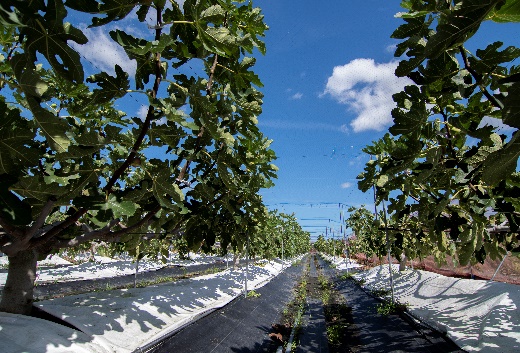 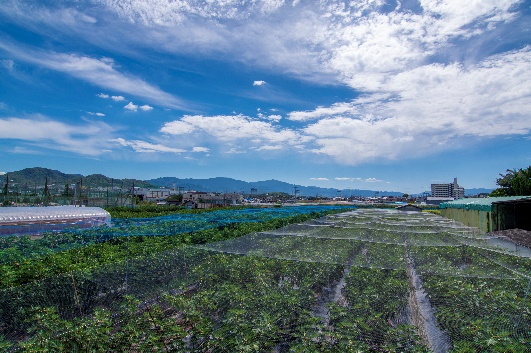 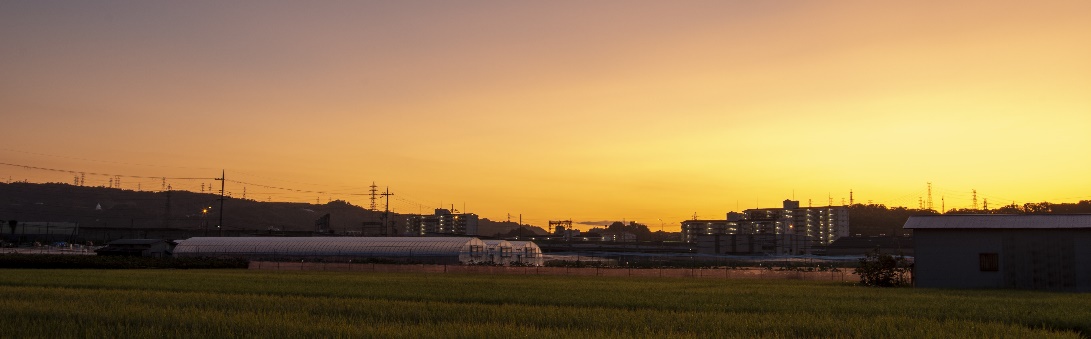 